Муниципальное бюджетное дошкольное образовательное учреждение детский сад № 49 «Белоснежка» общеразвивающего вида с приоритетным осуществлением деятельности по художественно – эстетическому развитию детей второй категории пос. Каяльский  ОТЧЁТ о проведении конкурса рисунков в подготовительной группе «Солнышко» «Я рисую красавицу Осень»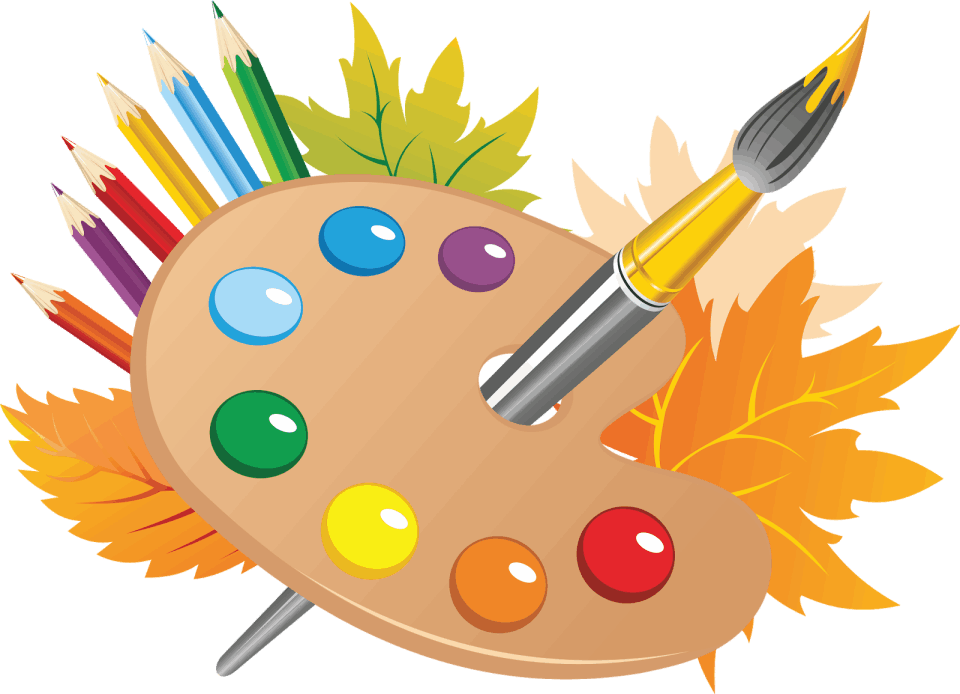 ОТЧЁТ о проведении конкурса рисунков в подготовительной группе «Солнышко» «Я рисую красавицу Осень»Я люблю тебя, осень, за красу небывалую,За нарядные листья и тепло запоздалое,За страду урожайную, паутину летящую,За грибы и за дождик, за лазурь настоящую!          Вот и наступила золотая осень. Осень - самое красивое время года. Недаром у Пушкина осень была самой любимой порой. Нельзя не восхищаться той красотой, которую нам дарит осенняя природа. С приходом осени все меняется, словно художник разукрашивает природу всей гаммой красок. Лето, конечно, замечательная пора, но с приходом осени весь мир словно меняется. Он становится более ярким и красочным! Цвета переплетаются между собой, создавая золотые краски осени. Деревья покорно преклоняются перед её могущественным величием и повсюду начинают стелить свою золотую листву.И в такой замечательный период в нашей группе «Солнышко» проходил конкурс рисунков под названием «Я рисую красавицу Осень!».  Участниками конкурса были наши дети.Наши юные художники не упустили короткого мига золотого листопада! Творили и фантазировали, лепили, клеили, рисовали! Наблюдали и познавали удивительный и прекрасный мир природы!Участие в выставке позволило воспитать у детей интерес к осенним явлениям природы, эмоционально отзываться на красоту осени, научила передавать их в рисунке цвета «осени», фантазировать, развивать воображение и творчество.Воспитать любовь и бережное отношение к природе, расширить познавательный интерес у детей, развивать творческие способности - стали целью данного мероприятия.Дети старались, выбирали разные способы изображения осени и краски. Осенние рисунки разнообразны, так как детские идеи и фантазии не знают границ. Вот что у нас получилось! 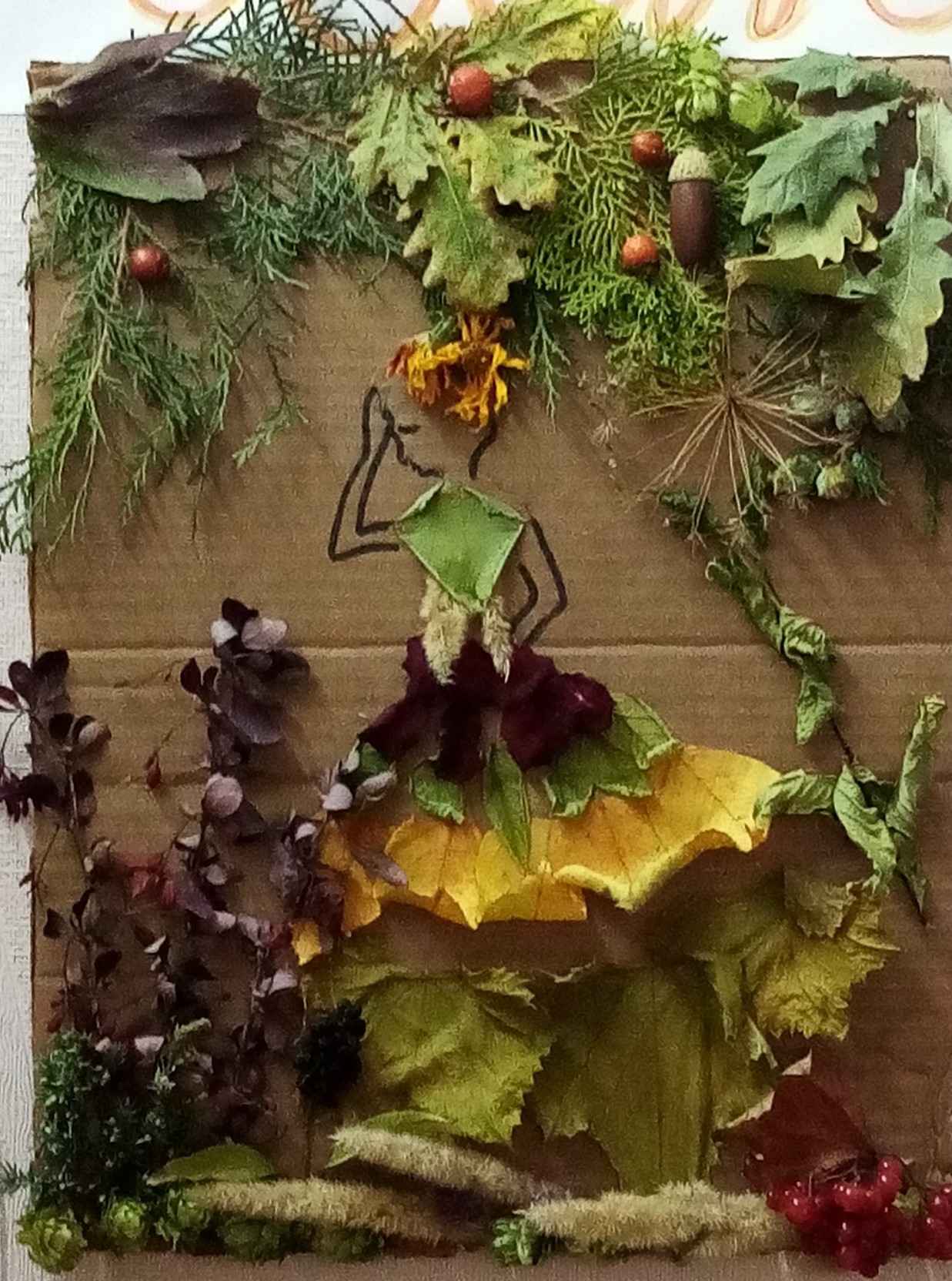 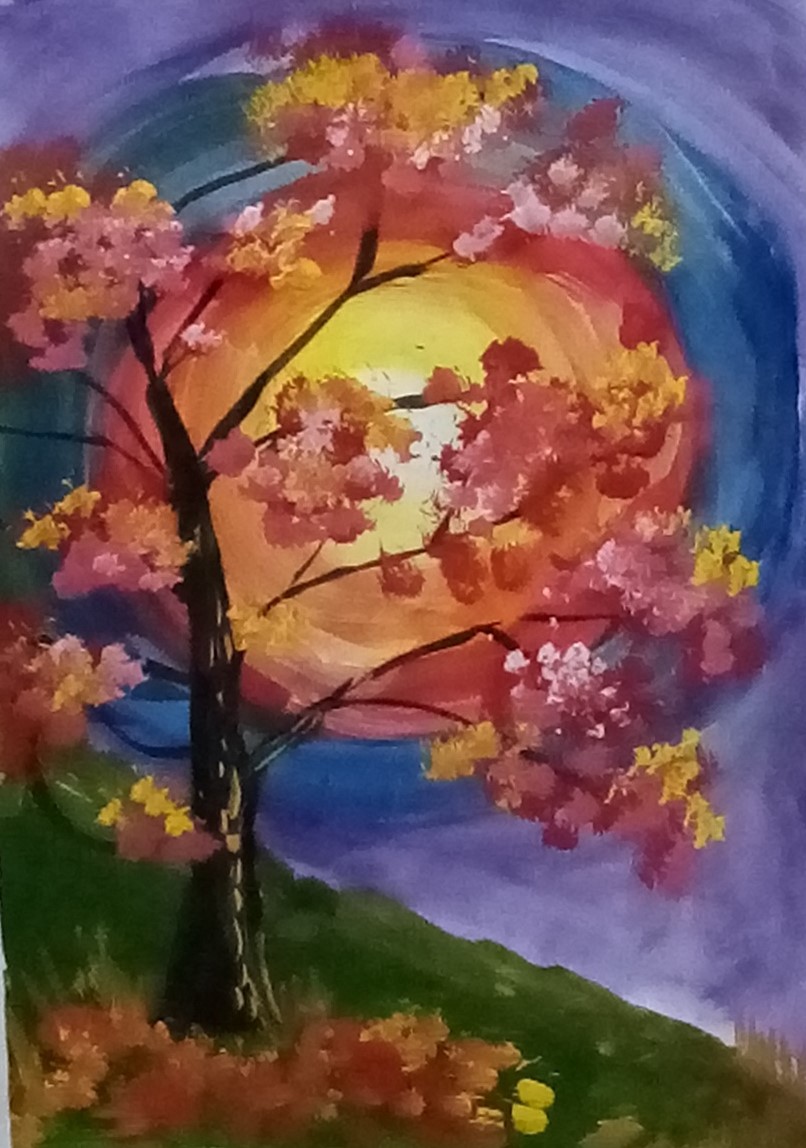 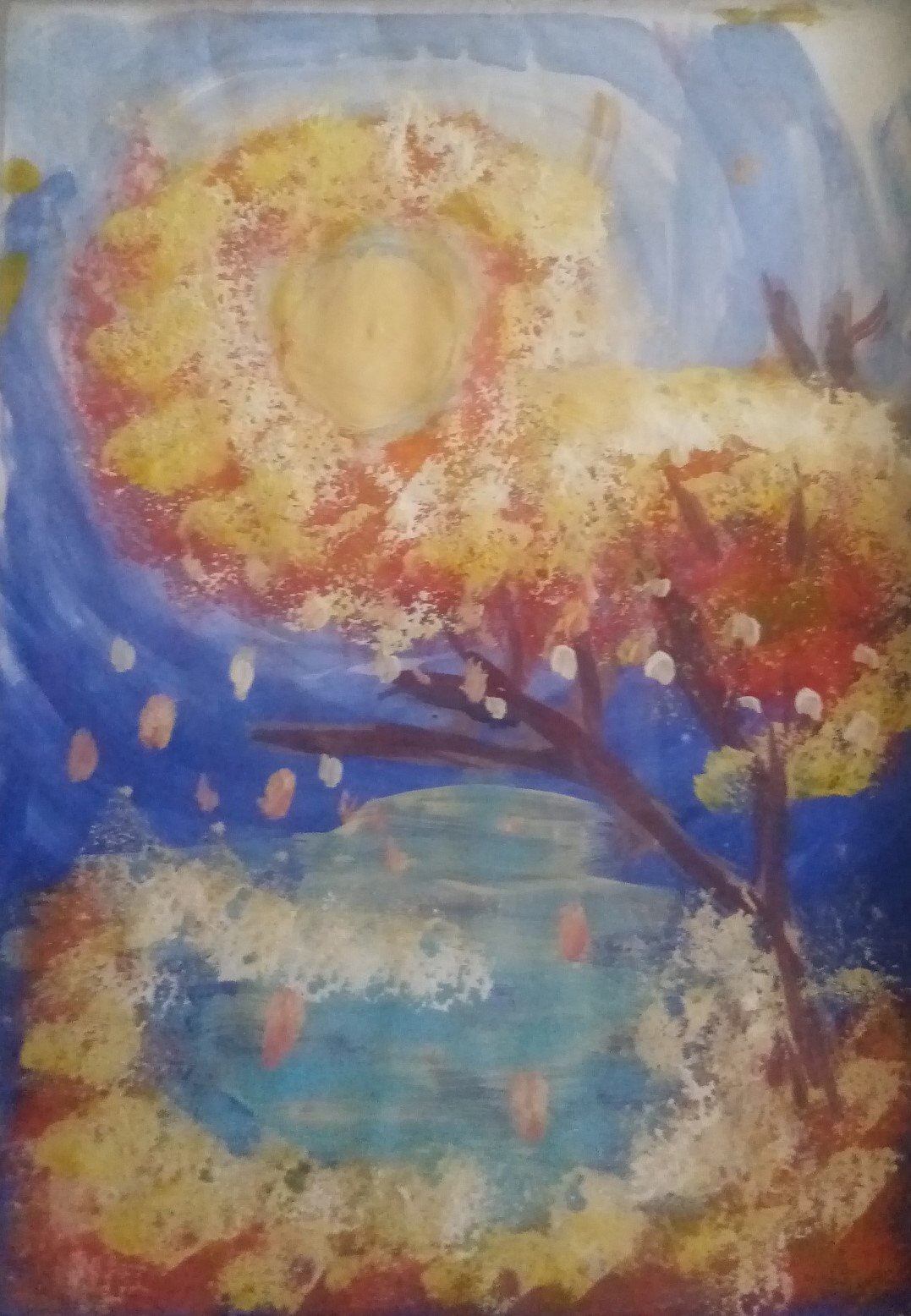 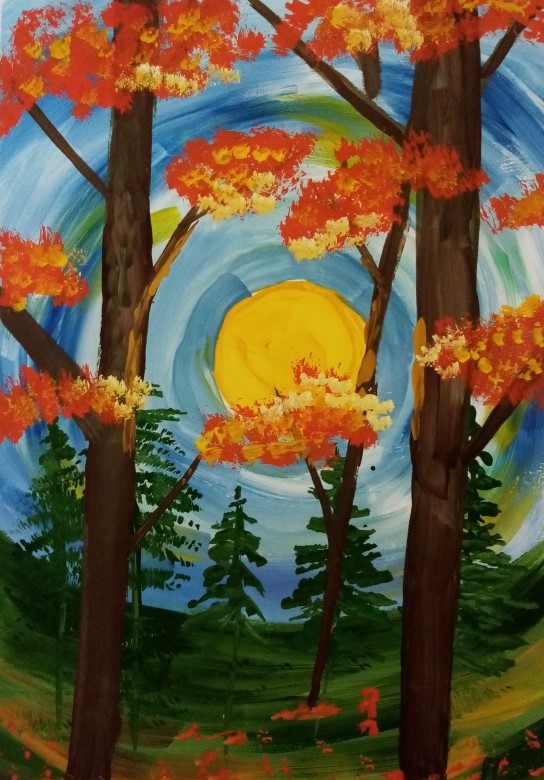 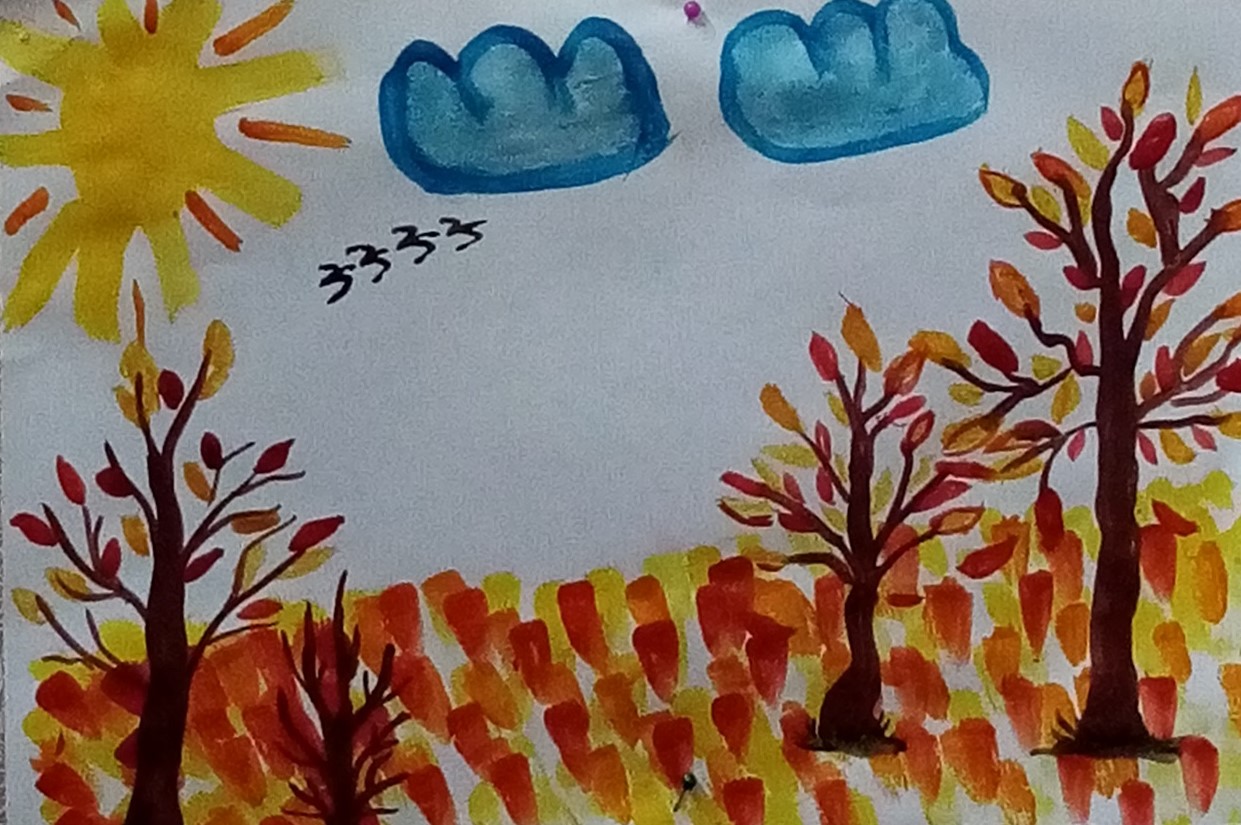 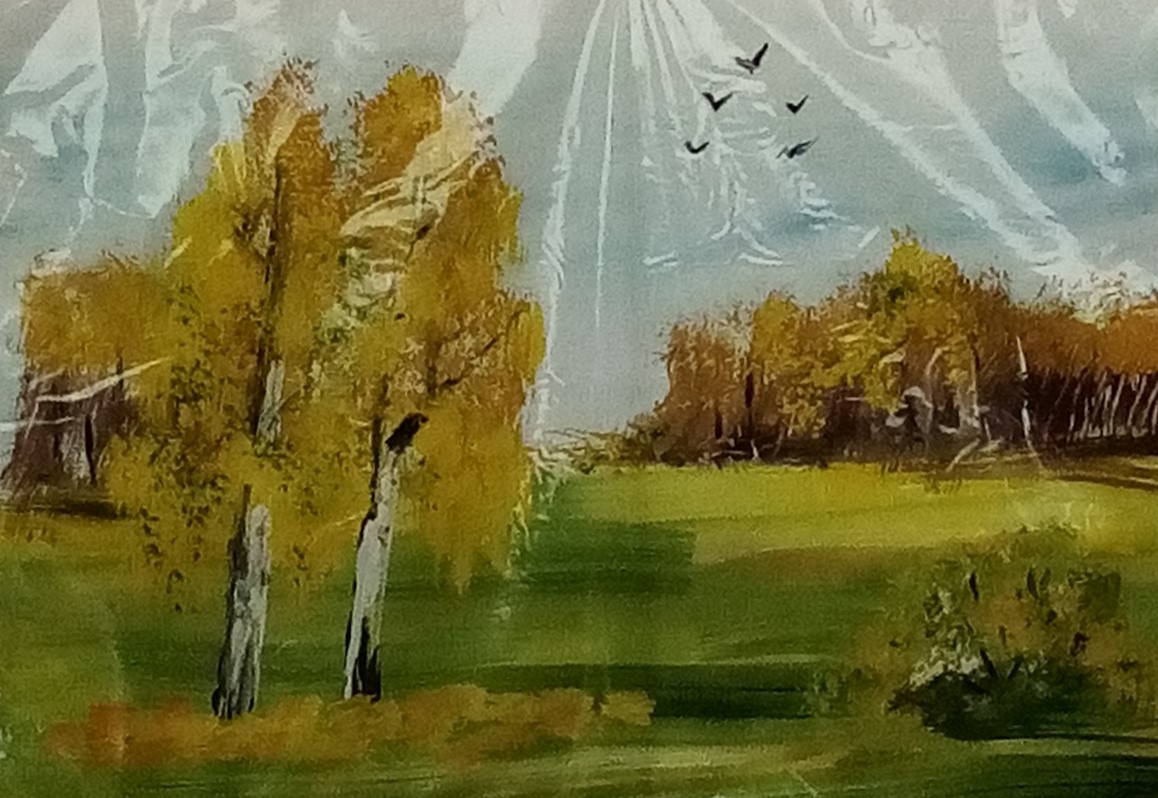 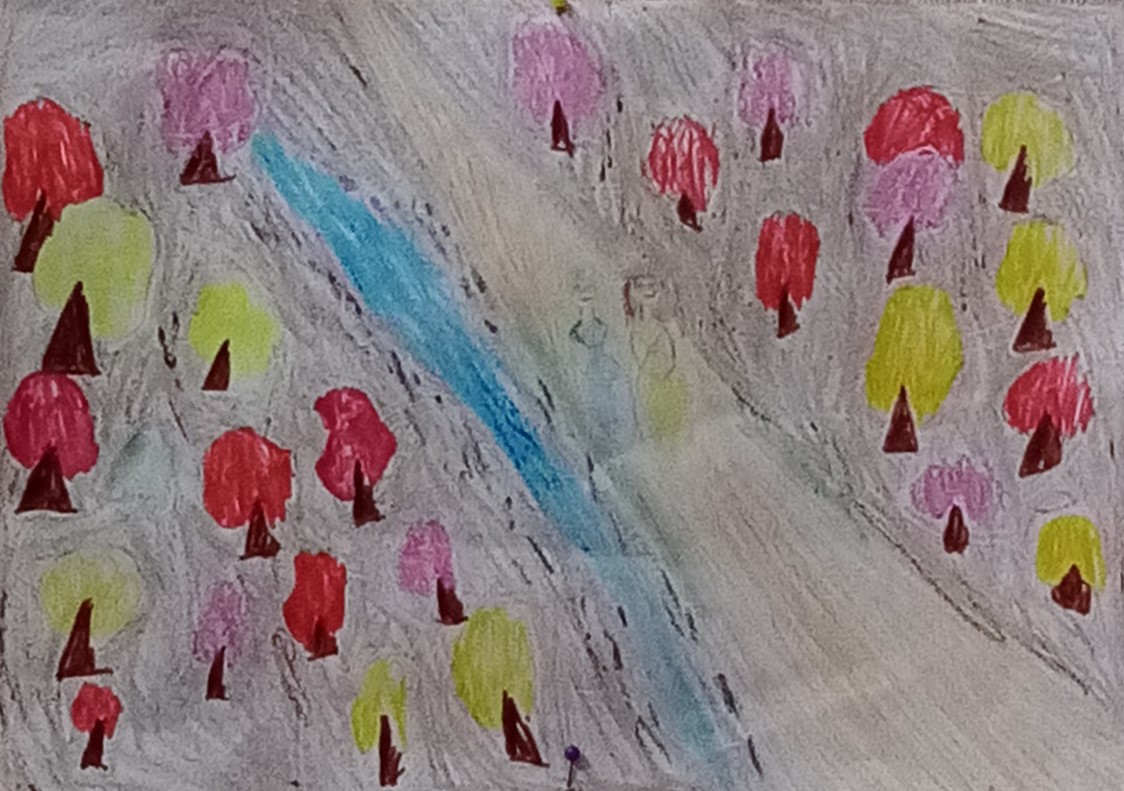 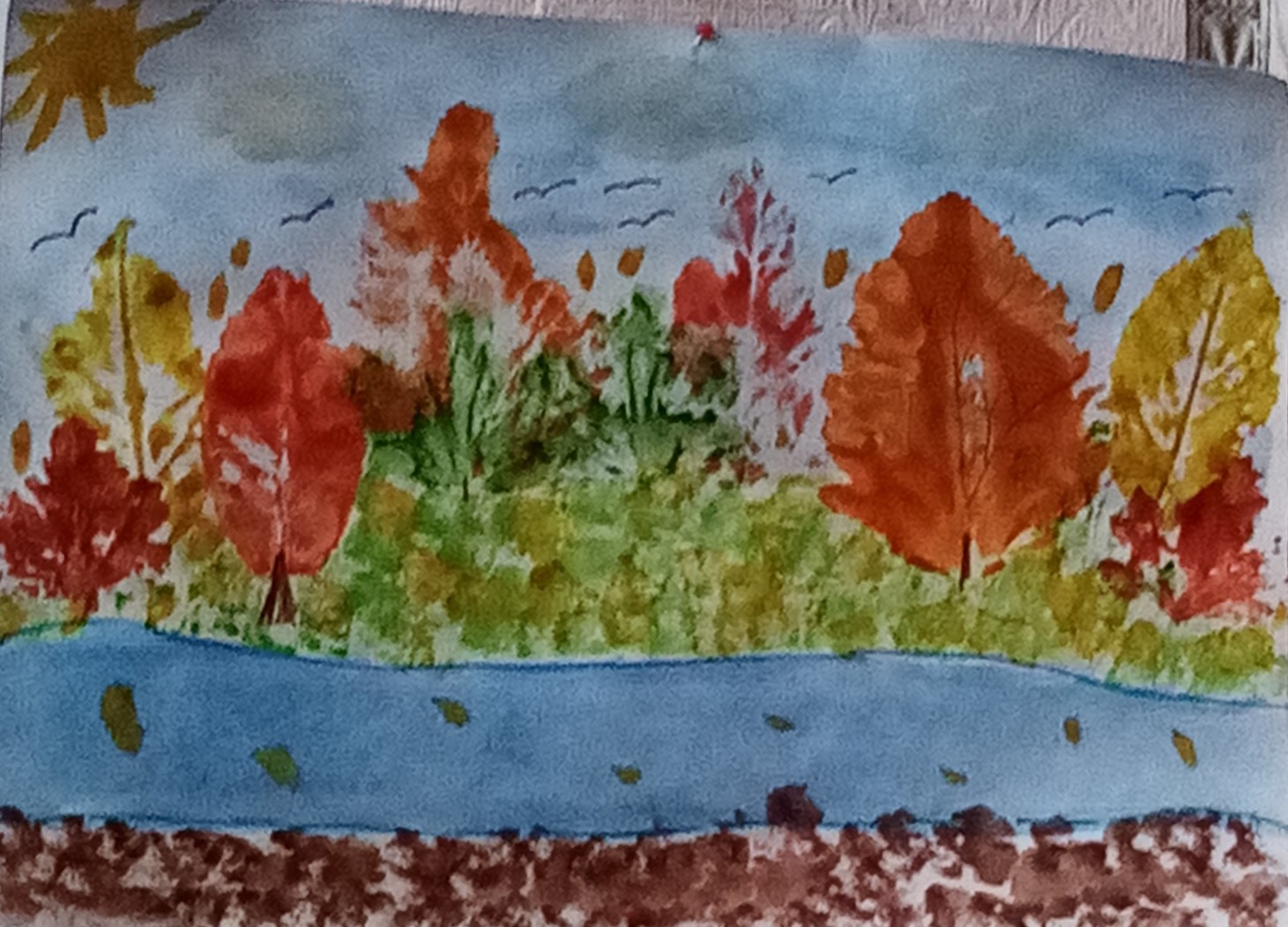 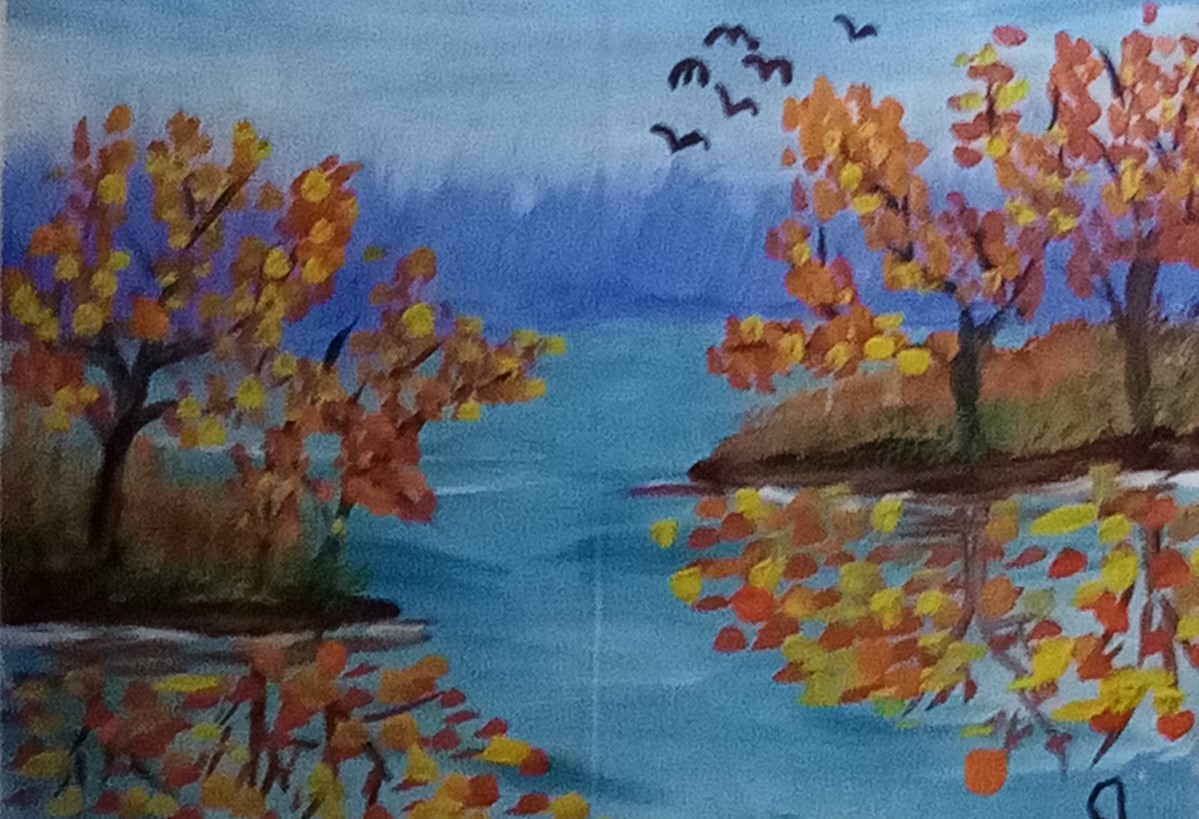 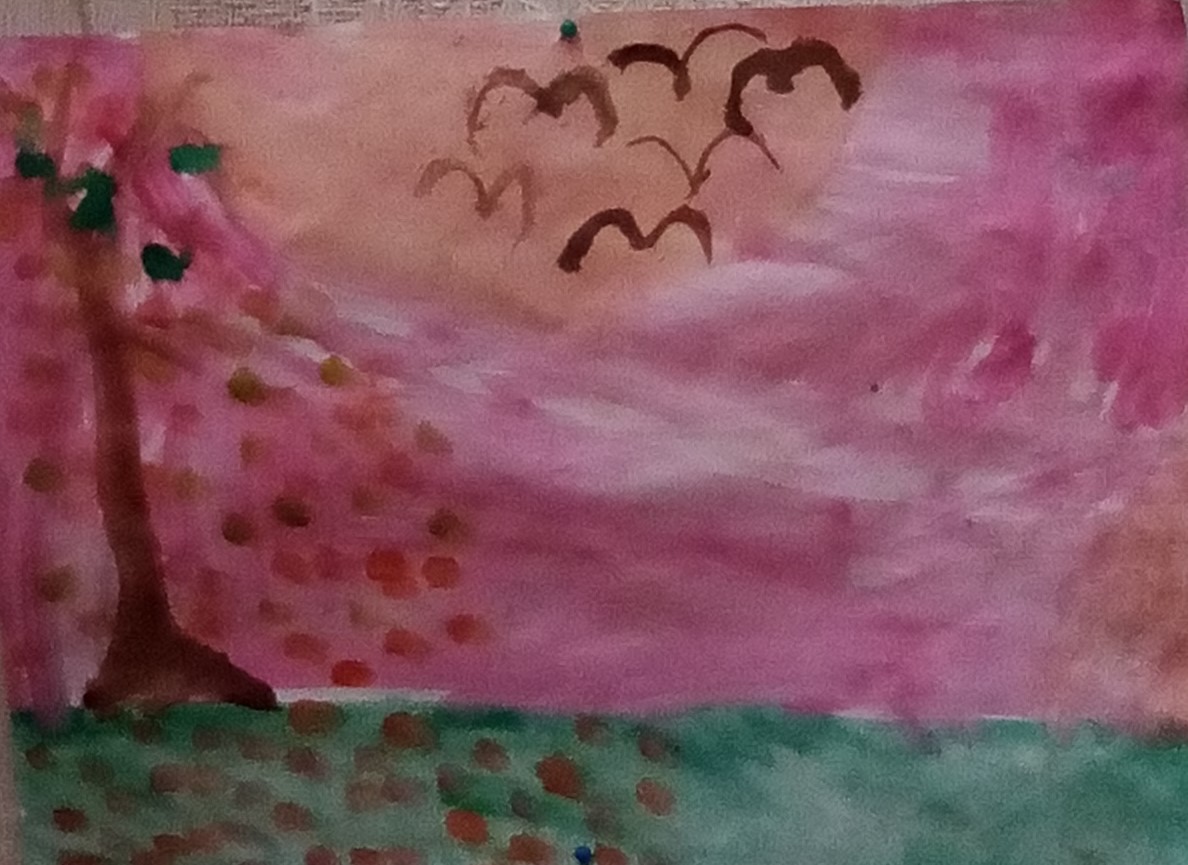 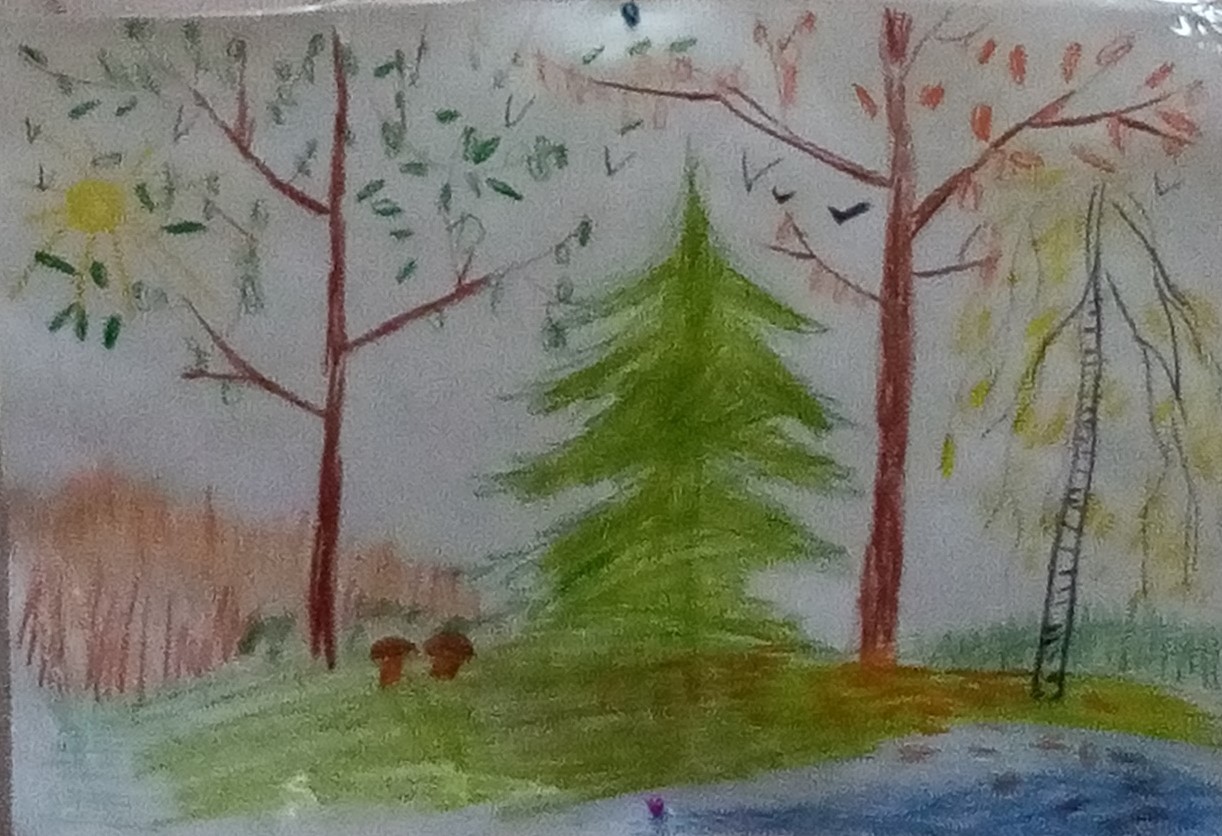 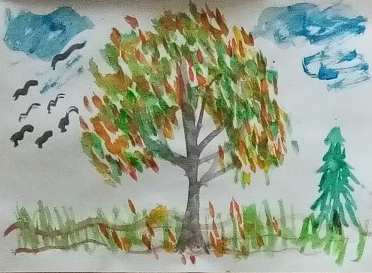 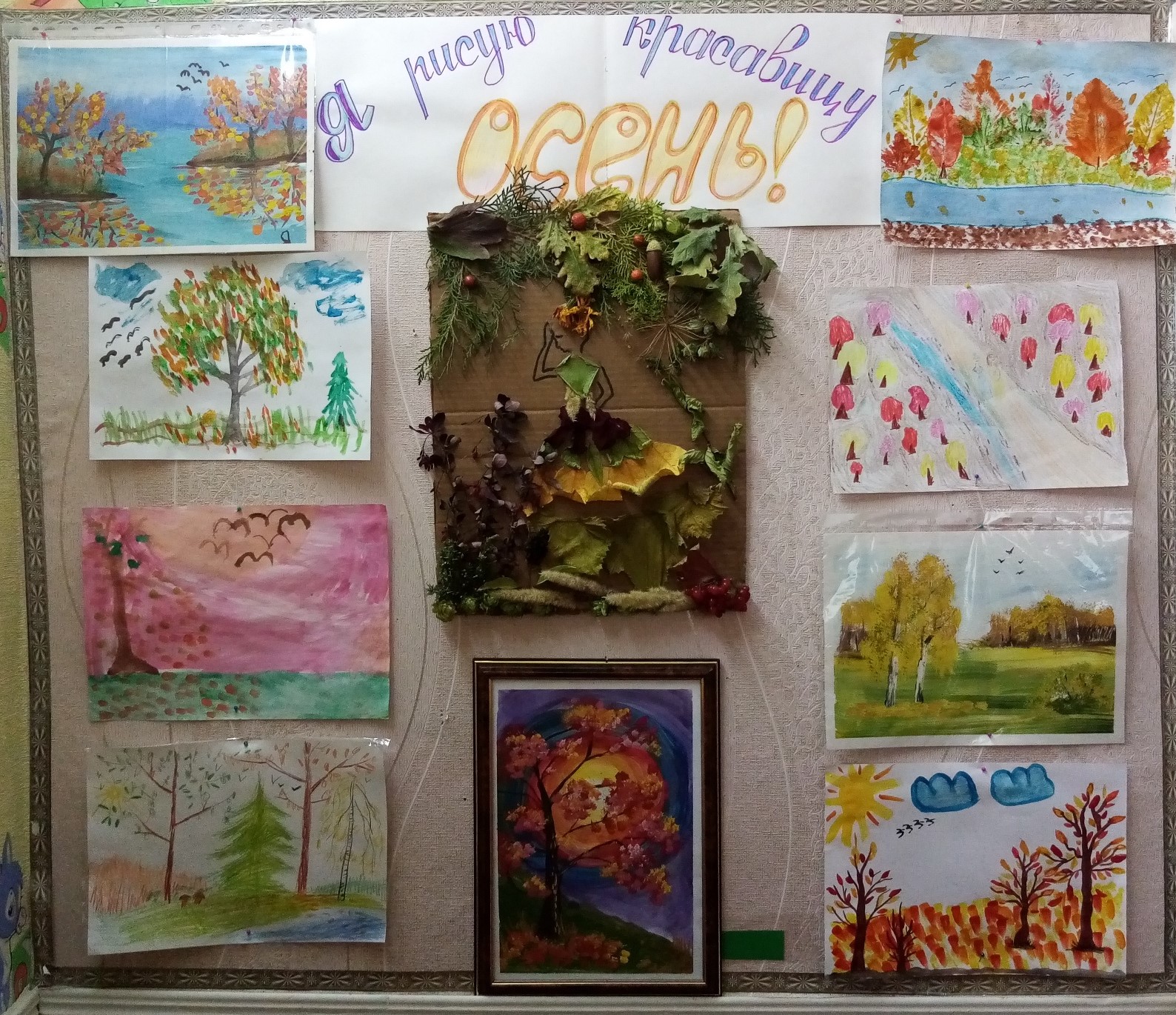 